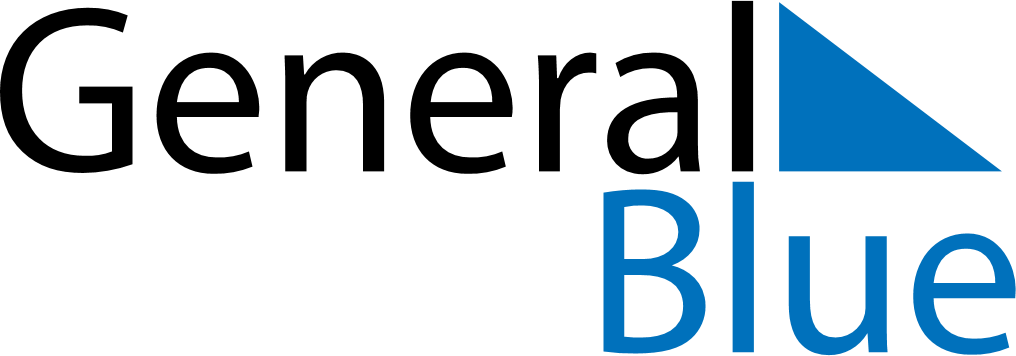 July 2024July 2024July 2024July 2024July 2024July 2024Keitele, North Savo, FinlandKeitele, North Savo, FinlandKeitele, North Savo, FinlandKeitele, North Savo, FinlandKeitele, North Savo, FinlandKeitele, North Savo, FinlandSunday Monday Tuesday Wednesday Thursday Friday Saturday 1 2 3 4 5 6 Sunrise: 3:12 AM Sunset: 11:24 PM Daylight: 20 hours and 11 minutes. Sunrise: 3:14 AM Sunset: 11:22 PM Daylight: 20 hours and 8 minutes. Sunrise: 3:16 AM Sunset: 11:21 PM Daylight: 20 hours and 5 minutes. Sunrise: 3:17 AM Sunset: 11:20 PM Daylight: 20 hours and 2 minutes. Sunrise: 3:19 AM Sunset: 11:18 PM Daylight: 19 hours and 58 minutes. Sunrise: 3:21 AM Sunset: 11:16 PM Daylight: 19 hours and 55 minutes. 7 8 9 10 11 12 13 Sunrise: 3:23 AM Sunset: 11:15 PM Daylight: 19 hours and 51 minutes. Sunrise: 3:26 AM Sunset: 11:13 PM Daylight: 19 hours and 47 minutes. Sunrise: 3:28 AM Sunset: 11:11 PM Daylight: 19 hours and 43 minutes. Sunrise: 3:30 AM Sunset: 11:09 PM Daylight: 19 hours and 38 minutes. Sunrise: 3:32 AM Sunset: 11:07 PM Daylight: 19 hours and 34 minutes. Sunrise: 3:35 AM Sunset: 11:05 PM Daylight: 19 hours and 29 minutes. Sunrise: 3:37 AM Sunset: 11:02 PM Daylight: 19 hours and 24 minutes. 14 15 16 17 18 19 20 Sunrise: 3:40 AM Sunset: 11:00 PM Daylight: 19 hours and 20 minutes. Sunrise: 3:43 AM Sunset: 10:58 PM Daylight: 19 hours and 15 minutes. Sunrise: 3:45 AM Sunset: 10:55 PM Daylight: 19 hours and 9 minutes. Sunrise: 3:48 AM Sunset: 10:53 PM Daylight: 19 hours and 4 minutes. Sunrise: 3:51 AM Sunset: 10:50 PM Daylight: 18 hours and 59 minutes. Sunrise: 3:53 AM Sunset: 10:47 PM Daylight: 18 hours and 54 minutes. Sunrise: 3:56 AM Sunset: 10:45 PM Daylight: 18 hours and 48 minutes. 21 22 23 24 25 26 27 Sunrise: 3:59 AM Sunset: 10:42 PM Daylight: 18 hours and 43 minutes. Sunrise: 4:02 AM Sunset: 10:39 PM Daylight: 18 hours and 37 minutes. Sunrise: 4:05 AM Sunset: 10:37 PM Daylight: 18 hours and 32 minutes. Sunrise: 4:07 AM Sunset: 10:34 PM Daylight: 18 hours and 26 minutes. Sunrise: 4:10 AM Sunset: 10:31 PM Daylight: 18 hours and 20 minutes. Sunrise: 4:13 AM Sunset: 10:28 PM Daylight: 18 hours and 14 minutes. Sunrise: 4:16 AM Sunset: 10:25 PM Daylight: 18 hours and 8 minutes. 28 29 30 31 Sunrise: 4:19 AM Sunset: 10:22 PM Daylight: 18 hours and 3 minutes. Sunrise: 4:22 AM Sunset: 10:19 PM Daylight: 17 hours and 57 minutes. Sunrise: 4:25 AM Sunset: 10:16 PM Daylight: 17 hours and 51 minutes. Sunrise: 4:28 AM Sunset: 10:13 PM Daylight: 17 hours and 45 minutes. 